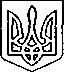 Щасливцевська  сільська  радаВиконавчий  комітетРІШЕННЯ07. 06. 2019 р.				№ 97Про відмову щодо розміщенняоб’єктів виносної/виїзної торгівліРозглянувши заяви громадян щодо розміщення об’єктів виносної/виїзної торгівлі та надані документи, керуючись ст. 28, п.4 Закону України «Про регулювання містобудівної діяльності», ст.30, 31 Закону України «Про місцеве самоврядування в Україні», ВИРІШИВ: 1. Відмовити у розміщенні об’єктів виносної/виїзної торгівлі:1.1. гр. *** за адресою: вул. Миру, ***, біля магазину «Чумацький шлях» в с. Щасливцеве Генічеського району Херсонської області з метою недопущення торгівлі в пішохідній зоні.1.2. гр. *** за адресою: біля будинку № *** по вул. Комарова в с. Щасливцеве Генічеського р-ну Херсонської обл. в зв’язку з неможливістю розміщення об’єкта виносної торгівлі в зеленій зоні біля житлового будинку.2. Контроль за виконанням рішення покласти на в. о. начальника відділу містобудування та архітектури – головного архітектора Щасливцевської сільської ради Борідко М.В.Сільський голова							В. ПЛОХУШКО